Beispiel einer FinanzierungsanfrageDie Finanzierungsanfrage ist das erste Formular, das ausgefüllt werden muss. Die abgefragten Daten sind immer die gleichen, die Anfragen unterscheiden sich nur im Layout. 
Aufgrund dieser Informationen erstellt die Bank zuerst den Finanzierungsvorschlag und dann den Kreditantrag, der von den Kunden unterschrieben werden muss.
Erst dann fertigt die Bank den Kreditvertrag aus.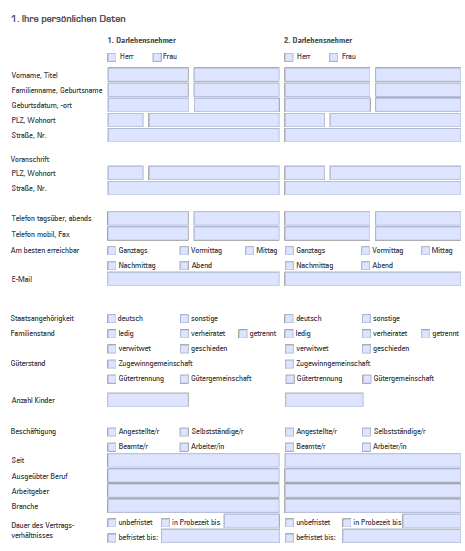 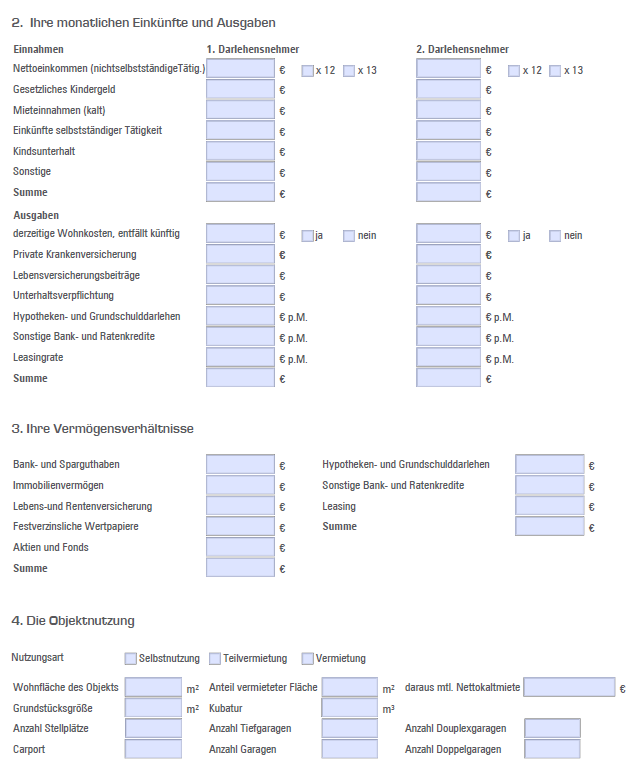 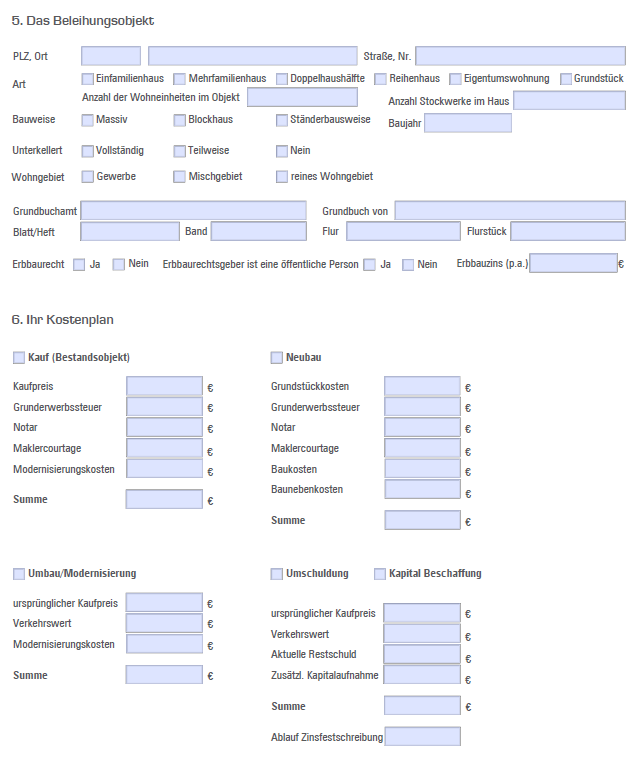 